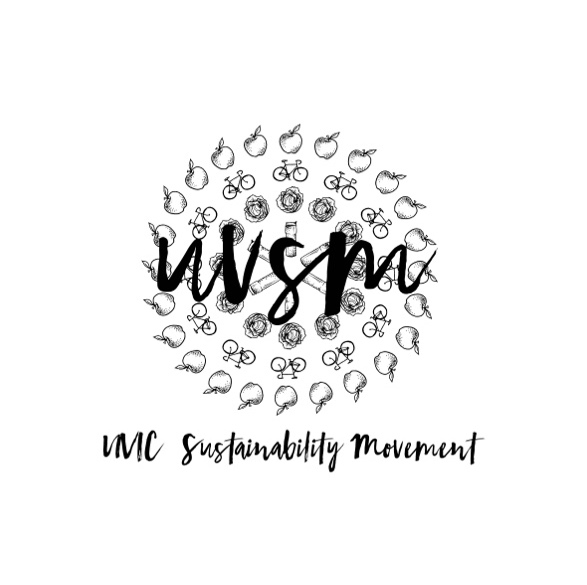 Board Meeting Agenda5:30 PMType of Meeting: Board of DirectorsLocation: Hallway, SUBMeeting Facilitator: Devon GoldieAttendance: Nicole, Naomi, Ryan, Josh, VincentCall to order – 5:39 PMAcknowledgement of Traditional Territories
Recognizing we are visitors on the traditional unceded Coast Salish territories (Lekwungen & W̱SÁNEĆ peoples)Check InProgram UpdatesFinance & GrantsPaperworkSPUD Food Box / GardenWhen to end SPUD for the summer? End of the semester.SPUD next yearMeet with SPUD about problemsLook into Good Food BoxEvents (Movie Nights, Workshops, etc.)Earth Fest for SeptemberIdeas:Over Sustainability WorkFree concert – Luke Wallace, Electric Sex PanthersFree food. Maybe collab with the cabbage and/or the garden?Mark you own laundry detergent workshopMake your own potted plant?Seed paper card makingEdible plant workshopGreen movie in the quad? Wall-e! Snack station.Email OCPSCampaignsLove My Mug/Change the CupES 415 group project updateLevi – video idea. APPROVED.Where do we go from here?Meeting with Residence Services. Ryan will contact. Meeting with the UVSS Board of Directors about the SUB – Email Dale. First week of April.Stunt/prank – Signs on the treesChalkingPrint InfographicMediaOther ideas/thoughtsAdjournment – 